SUPREME COURT OF CANADABetween:Her Majesty The QueenApplicantandGiovanni D’Amico RespondentCoram: Wagner C.J. and Abella, Moldaver, Karakatsanis, Gascon, Côté, Brown, Rowe and Martin JJ.R. v. D’Amico, 2019 SCC 23, [2019] 2 S.C.R. 394Her Majesty The Queen	Applicantv.Giovanni D’Amico	RespondentIndexed as: R. v. D’Amico2019 SCC 23File No.: 38512.2019: April 11.Present: Wagner C.J. and Abella, Moldaver, Karakatsanis, Gascon, Côté, Brown, Rowe and Martin JJ.motion to quash a notice of appeal as of right	Criminal law — Appeals — Appeals to Supreme Court of Canada — Appeal as of right — Dissent on question of law — Court of Appeal unanimous in dismissing accused’s appeal from convictions — Accused filing notice of appeal as of right based on disagreement between appellate judges on point of law — Crown bringing motion to quash notice of appeal as of right — Dissent giving rise to appeal as of right is disagreement that affects result — Motion granted — Criminal Code, R.S.C. 1985, c. C-46, s. 691(1)(a).Statutes and Regulations CitedCriminal Code, R.S.C. 1985, c. C-46, s. 691(1)(a). 	MOTION to quash a notice of appeal as of right from a judgment of the Quebec Court of Appeal (Thibault, Vauclair and Ruel JJ.A.), 2019 QCCA 77, 375 C.C.C. (3d) 1, 427 C.R.R. (2d) 116, [2019] AZ-51562974, [2019] Q.J. No. 235 (QL), 2019 CarswellQue 268 (WL Can.), affirming the convictions entered by Rheault J.C.Q., 2014 QCCQ 21006, [2014] AZ-51260923, [2014] Q.J. No. 23322 (QL), 2014 CarswellQue 14694 (WL Can.). Motion granted.	Written submissions by Maude Payette, for the applicant.	Written submissions by Alexandre Bien-Aimé and Philipe G. Knerr, for the respondent.	The following is the order delivered by[1]	The Court — The motion for an extension of time to serve and file the motion to quash is granted.[2]	The motion to quash is granted.[3]	A dissent within the meaning of s. 691(1)(a) of the Criminal Code, R.S.C. 1985, c. C-46, means a disagreement which affects the result. In this case, Vauclair J.A.’s disagreement does not go to the result and is better characterized as a concurring opinion or an opinion concurring in the result.	Motion granted.	Solicitor for the applicant: Director of Criminal and Penal Prosecutions, Montréal.	Solicitors for the respondent: Shadley Bien-Aimé, Montréal.Citation: R. v. D’Amico, 2019 SCC 23, [2019] 2 S.C.R. 394Motion Heard: April 11, 2019Order: April 11, 2019Docket: 38512Reasons for Order:(paras. 1 to 3)The Court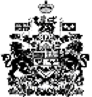 